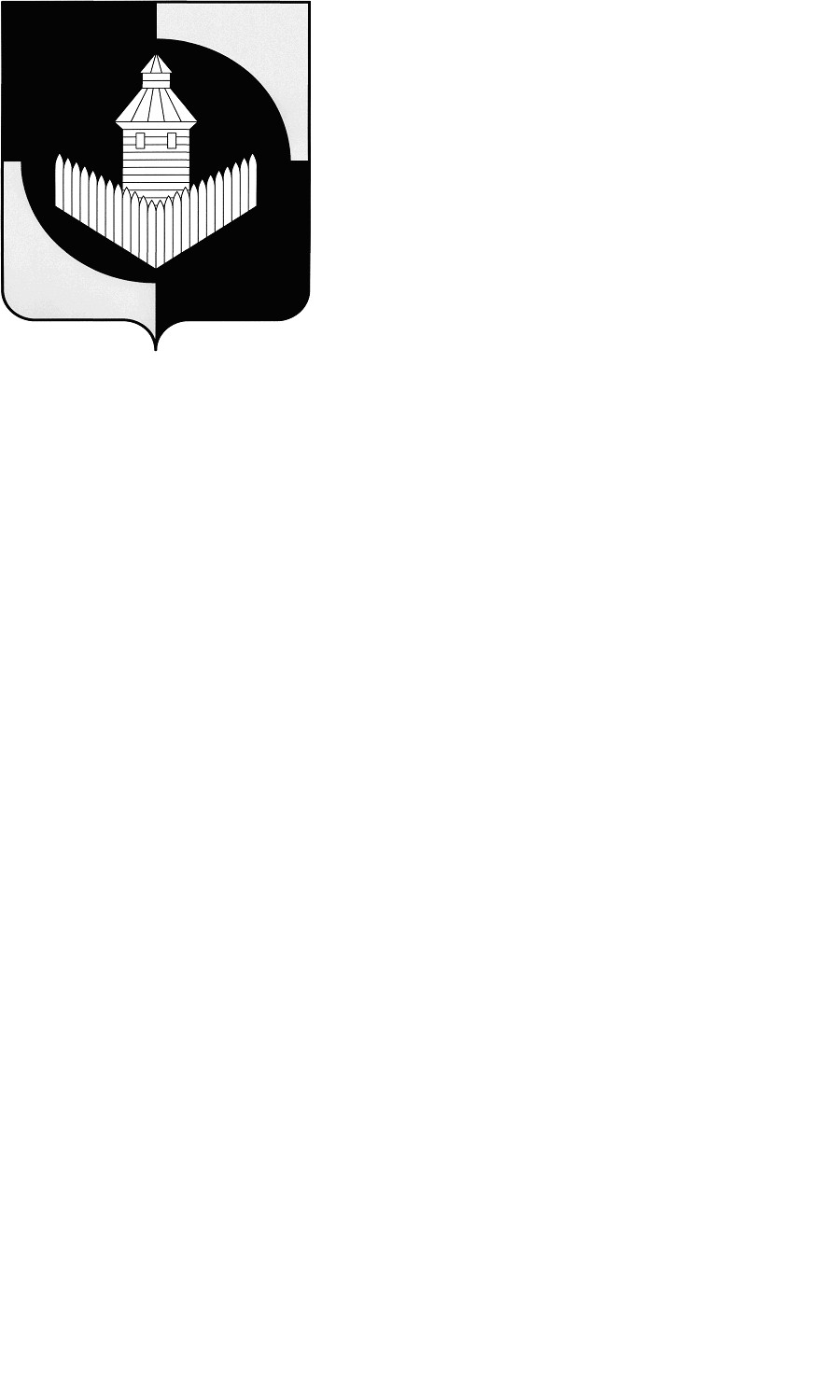 Российская ФедерацияЧелябинская областьАдминистрация Уйского муниципального  районаП О С Т А Н О В Л Е Н И Еот 26.12.2016г.  № 660                                                                                               с.УйскоеВ целях реализации плана мероприятий «Дорожной карты» по внедрению успешных практик, направленных на развитие и поддержку малого и среднего предпринимательства на муниципальном уровне, включенных в Атлас муниципальных практик, в Уйском муниципальном районе, создания благоприятного инвестиционного климата на территории Уйского муниципального района и привлечению инвестицийПОСТАНОВЛЯЮ:Определить структурное подразделение администрации Уйского муниципального района – планово-экономический отдел, ответственное за реализацию полномочий по привлечению инвестиций и работе с инвесторами на территории Уйского муниципального района.Органам местного самоуправления Уйского муниципального района, структурным подразделениям администрации района и их подведомственным организациям, оказывать необходимое содействие планово-экономическому отделу администрации с соответствии с возложенными настоящим постановлением полномочиями.Органам местного самоуправления Уйского муниципального района в срок до 30.01.2017г. сформировать Перечень промышленных площадок и земельных участков для размещения инвесторов и направить в планово-экономический отдел администрации по формам (приложение) с фотографиями для размещения их на инвестиционном портале Министерства экономического развития Челябинской области и официальном сайте Уйского муниципального района.  Обновление  Перечней проводить ежеквартально, информацию по соответствующим формам направлять в планово-экономический отдел не позднее 01 января, 01 апреля, 01 июля, 01 октября соответствующего календарного года.Пресс-серкетарю администрации Гордеевой Е.Н. разместить настоящее постановление на официальном сайте Уйского муниципального района в информационно-телекоммуникационной сети «Интернет».Контроль за выполнением настоящего постановления и организацию выполнения настоящего постановления  возложить на заместителя главы района по экономическому развитию М.Г. Перепечина.Настоящее постановление вступает в силу со дня его подписания.Глава Уйского муниципального района                                В.А. Владельщиков  Приложение №1к постановлению главы УМРот _________г. № ___Свободные промышленные площадки, на основе вновь созданных (greenfield)  или ранее существующих предприятий или производственных объектов (brownfield), обеспеченных инженерной и транспортной инфраструктурой ( указать нужное)* - единицы измерения физических величинФотографии прилагаются№п/пНаименование показателейИнформация1Месторасположениеучастка1.1Ссылка на GoogleMaps2Кадастровый номер3Форма собственности4Потенциально возможное назначениеиспользования участка5Предлагаемый вид использованияучастка (аренда, продажа)6Общая площадь, га* в том числе:6.1.Свободные земли производственного назначения, га*6.2.Свободная недвижимость (здания и сооружения), кв.м*в том числе (пообъектно, с указанием технических характеристик здания):7Расстояние до границы, км*:- ближайшего населенного пункта,- районного центра,- г. Челябинска,- г. Уфа,- г. Екатеринбурга,- г. Москва8Расстояние до железной дороги, км*9Расстояние до автомобильной дороги, км*11Расстояние до ближайшегоаэропорта, км *12Наличие инфраструктуры12.1Наличие сетей энергоснабжения:- мощность, кВт*-расстояние до точки подключения, км *12.2Наличие сетей газоснабжения: мощность, куб. метров в час *- расстояние до подключения, км *12.3Наличие сетей водоснабжения:- мощность, куб. метр в сутки *- расстояние до подключения, км *12.4Наличие сетей водоотведения: -мощность,  куб. метр в сутки * - расстояние до точки (присоединения) подключения, км *12.5.Наличие сетей теплоснабжения- мощность, кВт*- расстояние до подключения, км *13Ответственный исполнитель